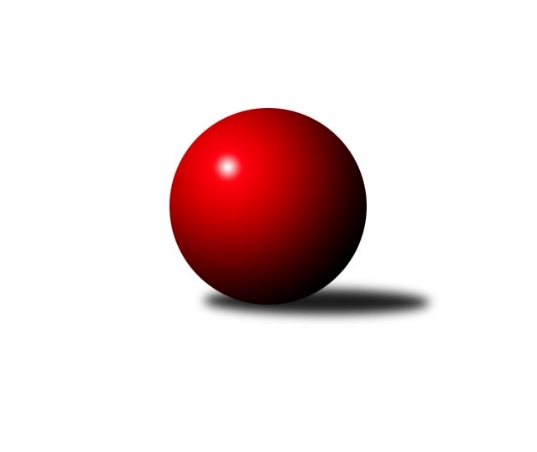 Č.17Ročník 2023/2024	7.3.2024Nejlepšího výkonu v tomto kole: 1528 dosáhlo družstvo: TJ Kelč ˝B˝Meziokresní přebor - Nový Jičín, Přerov, Vsetín 2023/2024Výsledky 17. kolaSouhrnný přehled výsledků:TJ Nový Jičín ˝B˝	- TJ Kelč ˝B˝	2:4	1477:1528	4.0:4.0	7.3.KK Lipník nad Bečvou ˝C˝	- TJ Nový Jičín ˝C˝	3:3	1516:1511	3.0:5.0	7.3.Tabulka družstev:	1.	TJ Spartak Bílovec ˝B˝	13	7	2	4	43.0 : 35.0 	60.0 : 44.0 	 1548	16	2.	TJ Kelč ˝B˝	14	7	1	6	49.0 : 35.0 	56.0 : 56.0 	 1538	15	3.	TJ Nový Jičín ˝C˝	13	6	2	5	41.0 : 37.0 	55.0 : 49.0 	 1539	14	4.	KK Lipník nad Bečvou ˝C˝	14	6	2	6	39.0 : 45.0 	55.0 : 57.0 	 1492	14	5.	TJ Nový Jičín ˝B˝	14	4	1	9	32.0 : 52.0 	46.0 : 66.0 	 1500	9Podrobné výsledky kola:	 TJ Nový Jičín ˝B˝	1477	2:4	1528	TJ Kelč ˝B˝	Petr Tichánek	 	 177 	 187 		364 	 0:2 	 402 	 	198 	 204		Jiří Janošek	Miroslav Bár	 	 202 	 195 		397 	 2:0 	 367 	 	185 	 182		Stanislav Pitrun	Eva Telčerová	 	 158 	 191 		349 	 1:1 	 394 	 	207 	 187		Josef Chvatík	Jiří Plešek	 	 181 	 186 		367 	 1:1 	 365 	 	178 	 187		Jan Mlčákrozhodčí:  Vedoucí družstevNejlepší výkon utkání: 402 - Jiří Janošek	 KK Lipník nad Bečvou ˝C˝	1516	3:3	1511	TJ Nový Jičín ˝C˝	Marie Čechová	 	 189 	 172 		361 	 0:2 	 376 	 	200 	 176		Libor Jurečka	Jiří Ticháček	 	 165 	 189 		354 	 0:2 	 402 	 	193 	 209		Vojtěch Gabriel	Kamila Macíková	 	 166 	 215 		381 	 1:1 	 392 	 	215 	 177		Vojtěch Vaculík	Ladislav Mandák	 	 202 	 218 		420 	 2:0 	 341 	 	166 	 175		Josef Tatayrozhodčí:  Vedoucí družstevNejlepší výkon utkání: 420 - Ladislav MandákPořadí jednotlivců:	jméno hráče	družstvo	celkem	plné	dorážka	chyby	poměr kuž.	Maximum	1.	Jan Mlčák 	TJ Kelč ˝B˝	413.13	286.5	126.6	8.6	4/4	(463)	2.	Vladimír Štacha 	TJ Spartak Bílovec ˝B˝	412.65	282.0	130.7	6.3	4/4	(443)	3.	Ladislav Mandák 	KK Lipník nad Bečvou ˝C˝	411.96	278.6	133.3	6.7	4/4	(443)	4.	Přemysl Horák 	TJ Spartak Bílovec ˝B˝	407.67	291.1	116.6	8.0	4/4	(464)	5.	Pavel Ondrušek 	TJ Kelč ˝B˝	403.47	285.5	118.0	9.6	3/4	(431)	6.	Libor Jurečka 	TJ Nový Jičín ˝C˝	391.56	274.7	116.9	9.6	4/4	(420)	7.	Vojtěch Gabriel 	TJ Nový Jičín ˝C˝	389.47	267.4	122.1	10.4	4/4	(451)	8.	Jan Schwarzer 	TJ Nový Jičín ˝C˝	389.38	276.8	112.6	9.3	4/4	(411)	9.	Miroslav Bár 	TJ Nový Jičín ˝B˝	387.38	276.1	111.3	9.0	3/4	(416)	10.	Jiří Janošek 	TJ Kelč ˝B˝	384.88	273.0	111.9	8.8	4/4	(431)	11.	Kamila Macíková 	KK Lipník nad Bečvou ˝C˝	384.33	285.6	98.7	11.9	3/4	(406)	12.	Martin Ondrůšek 	TJ Nový Jičín ˝B˝	383.58	270.4	113.2	12.3	4/4	(426)	13.	Tomáš Polášek 	TJ Nový Jičín ˝B˝	382.44	265.4	117.1	11.0	4/4	(422)	14.	Milan Binar 	TJ Spartak Bílovec ˝B˝	375.94	273.7	102.3	10.4	3/4	(418)	15.	Martin D´Agnolo 	TJ Nový Jičín ˝B˝	375.75	267.8	108.0	10.7	4/4	(416)	16.	Vojtěch Vaculík 	TJ Nový Jičín ˝C˝	373.71	272.7	101.0	14.0	4/4	(416)	17.	Emil Rubáč 	TJ Spartak Bílovec ˝B˝	371.42	266.0	105.4	12.5	4/4	(419)	18.	Stanislav Pitrun 	TJ Kelč ˝B˝	368.63	266.3	102.3	14.6	4/4	(439)	19.	Petr Tichánek 	TJ Nový Jičín ˝B˝	368.28	268.9	99.4	12.5	4/4	(411)	20.	Marie Čechová 	KK Lipník nad Bečvou ˝C˝	368.20	256.0	112.2	9.4	4/4	(404)	21.	Jana Kulhánková 	KK Lipník nad Bečvou ˝C˝	360.42	266.4	94.0	16.1	4/4	(402)	22.	Martin Jarábek 	TJ Kelč ˝B˝	357.75	263.1	94.7	16.8	3/4	(395)	23.	Martin Dias 	KK Lipník nad Bečvou ˝C˝	318.67	235.2	83.5	17.8	3/4	(351)	24.	Jiří Ticháček 	KK Lipník nad Bečvou ˝C˝	314.83	225.8	89.0	25.2	3/4	(354)		Marie Pavelková 	TJ Kelč ˝B˝	410.75	285.3	125.5	8.5	1/4	(427)		Jaromír Barveníček 	KK Lipník nad Bečvou ˝C˝	407.50	293.0	114.5	11.8	2/4	(417)		Jan Barveníček 	KK Lipník nad Bečvou ˝C˝	401.00	288.0	113.0	9.5	2/4	(431)		Antonín Pitrun 	TJ Kelč ˝B˝	400.17	282.3	117.8	9.8	1/4	(440)		Josef Chvatík 	TJ Kelč ˝B˝	395.50	284.5	111.0	11.0	2/4	(397)		Jaroslav Černý 	TJ Spartak Bílovec ˝B˝	380.00	274.0	106.0	11.0	1/4	(383)		Radomír Koleček 	TJ Kelč ˝B˝	379.00	276.5	102.5	11.5	2/4	(402)		Oto Beňo 	TJ Spartak Bílovec ˝B˝	376.50	277.8	98.8	15.3	2/4	(402)		Josef Tatay 	TJ Nový Jičín ˝C˝	367.90	258.6	109.3	8.6	2/4	(423)		Eva Telčerová 	TJ Nový Jičín ˝B˝	360.50	263.8	96.8	15.5	2/4	(390)		Miloš Šrot 	TJ Spartak Bílovec ˝B˝	341.50	254.3	87.3	17.9	2/4	(427)		Jiří Plešek 	TJ Nový Jičín ˝B˝	340.50	249.7	90.8	19.1	2/4	(400)Sportovně technické informace:Starty náhradníků:registrační číslo	jméno a příjmení 	datum startu 	družstvo	číslo startu24730	Josef Tatay	07.03.2024	TJ Nový Jičín ˝C˝	2x
Hráči dopsaní na soupisku:registrační číslo	jméno a příjmení 	datum startu 	družstvo	Program dalšího kola:18. kolo14.3.2024	čt	16:30	TJ Kelč ˝B˝ - TJ Spartak Bílovec ˝B˝	14.3.2024	čt	16:30	TJ Nový Jičín ˝C˝ - TJ Nový Jičín ˝B˝	Nejlepší šestka kola - absolutněNejlepší šestka kola - absolutněNejlepší šestka kola - absolutněNejlepší šestka kola - absolutněNejlepší šestka kola - dle průměru kuželenNejlepší šestka kola - dle průměru kuželenNejlepší šestka kola - dle průměru kuželenNejlepší šestka kola - dle průměru kuželenNejlepší šestka kola - dle průměru kuželenPočetJménoNázev týmuVýkonPočetJménoNázev týmuPrůměr (%)Výkon11xLadislav MandákLipník C42012xLadislav MandákLipník C111.944206xVojtěch GabrielNový Jičín˝C˝4026xVojtěch GabrielNový Jičín˝C˝107.144022xJiří JanošekKelč B4022xJiří JanošekKelč B105.374027xMiroslav BárNový Jičín B3973xVojtěch VaculíkNový Jičín˝C˝104.483921xJosef ChvatíkKelč B3947xMiroslav BárNový Jičín B104.063972xVojtěch VaculíkNový Jičín˝C˝3921xJosef ChvatíkKelč B103.27394